Supporting: MSMENV272 Participate in environmentally sustainable work practices 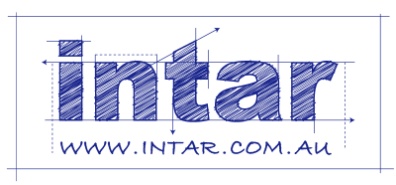 Section 3 Assignment: Improving efficiencyManaging wasteWhat are the ‘3 Rs’ of waste management? Name an item or material that you apply this principle to at work, and describe what you do with it. If you don’t already apply this practice, describe what you could do in the future.Suggesting improvementsChoose one type of product you use regularly at work. Identify a brand name that is marketed as ‘environmentally friendly’ by the manufacturer. You may already be using this brand name product, or you may simply have heard that it is available as an alternative to the product you’re currently using.Answer the following questions:(a)	What is the brand name and who is the manufacturer?(b)	What type of product is it?(c)	What features make the product more ‘environmentally friendly’ than alternative (or more traditional) products?Who is responsible for environmental care in your workplace?If you came up with a new idea that made a work activity more environmentally friendly, how would you go about putting it to the company?NameDateRRR